РОССИЙСКАЯ ФЕДЕРАЦИЯКОСТРОМСКАЯ ОБЛАСТЬГАЛИЧСКИЙ МУНИЦИПАЛЬНЫЙ РАЙОНСОВЕТ ДЕПУТАТОВ ДМИТРИЕВСКОГО СЕЛЬСКОГО ПОСЕЛЕНИЯР Е Ш Е Н И Е« 31 » июля 2018 года № 157О внесении изменений в решение Совета депутатов Дмитриевского сельского поселения от 26 декабря 2017 года № 124 «О бюджете Дмитриевского сельского поселения на 2018 год»Рассмотрев представленные главой администрации Дмитриевского сельского поселения материалы о внесении изменений в бюджет сельского поселения на 2018 год Совет депутатов сельского поселения РЕШИЛ:1.Внести в решение Совета депутатов сельского поселения от 26 декабря 2017 года № 124 «О бюджете Дмитриевского сельского поселения Галичского муниципального района Костромской области на 2018 год» следующие изменения:1) пункт 1 изложить в следующей редакции:«1. Утвердить основные характеристики бюджета сельского поселения на 2018 год:1) общий объем доходов бюджета сельского поселения в сумме –20971275 рублей, 2) общий объем расходов бюджета сельского поселения в сумме –21644908 рублей3) дефицит бюджета сельского поселения в сумме –673633 рублей.».приложение № 4 «Распределение бюджетных ассигнований на 2018 год по разделам, подразделам, целевым статьям, группам и подгруппам, видам расходов классификации расходов бюджетов», приложение № 5 «Ведомственная структура расходов сельского поселения на 2018 год» изложить в следующей редакции согласно приложениям №, 4, 5 к настоящему решению.3. Настоящее решение вступает в силу со дня подписания и подлежит официальному опубликованию (обнародованию).Глава сельского поселения                                А.В.ТютинПриложение № 4к решению Совета депутатовДмитриевского сельского поселенияГаличского муниципального районаКостромской областиот « 31» июля 2018 года № 157Распределение бюджетных ассигнований на 2018 год по разделам, подразделам, целевым статьям, группам и подгруппам, видам расходов классификации расходов бюджетов Приложение №5к решению Совета депутатовДмитриевского сельского поселения Галичского муниципального районаКостромской областиот « 31» июля 2018года № 157Ведомственная структура расходов сельского поселения на 2018 годНаименование показателяРаздел, подразделЦелевая статьяВид расходовСумма( руб.)Общегосударственные вопросы01009231661Функционирование высшего должностного лица субъекта Российской Федерации и муниципального образования0102933752Глава Дмитриевского сельского поселения Галичского муниципального района0600000000933752Расходы на оплату труда работников муниципальных органов поселения0600000110933752Расходы на выплаты персоналу в целях обеспечения выполнения функций государственными (муниципальными) органами, казенными учреждениями, органами управления государственными внебюджетными фондами100567150Расходы на выплаты персоналу государственных (муниципальных) органов120567150Расходы на исполнение судебных актов0600000000100366602Расходы на выплаты персоналу в целях обеспечения выполнения функций государственными (муниципальными0 органами, казенными учреждениями, органами управления государственными внебюджетными фондами0600000112120Взносы по обязательному социальному страхованию на выплаты денежного содержания и иные выплаты работникам государственных органов129366602Функционирование Правительства РФ, высших исполнительных органов государственной власти субъектов РФ, местных администраций 01042095197Центральный аппарат исполнительных органов местного самоуправления01000000002095197Расходы на оплату труда работников муниципальных органов поселения  01000001111417105Расходы на выплаты персоналу в целях обеспечения выполнения функций государственными органами, казенными учреждениями, органами управления государственными внебюджетными фондами1001417105Расходы на выплаты персоналу государственных (муниципальных) органов1201417105Расходы на исполнение судебных актов0100000112277147Расходы на выплаты персоналу в целях обеспечения выполнения функций государственными органами, казенными учреждениями, органами управления государственными внебюджетными фондами0100000112100277147Расходы на выплаты персоналу государственных (муниципальных) органов0100000112120277147Расходы на обеспечение функций муниципальных органов поселения0100000191324045Закупка товаров, работ и услуг государственных (муниципальных нужд)200312345Иные закупки товаров, работ и услуг для обеспечения государственных (муниципальных) нужд240312345Иные бюджетные ассигнования80011700Уплата прочих налогов и сборов85011700Расходы на исполнение судебных актов010000019270000Уплата прочих налогов и сборов80070000Уплата иных платежей85070000Осуществление переданных государственных полномочий Костромской  области по составлению протоколов об административных правонарушениях01000720906900Закупка товаров, работ и услуг государственных (муниципальных) нужд2006900Иные закупки товаров, работ и услуг для обеспечения государственных (муниципальных) нужд2406900Резервные фонды01111460Резервный фонд администрации Дмитриевского сельского поселения  Галичского муниципального района Костромской области  04000000001460Иные бюджетные ассигнования8001460Резервные средства 8701460Другие общегосударственные вопросы01136201252Резервный фонд администрации  Дмитриевского сельского поселения0400000000540Закупка товаров, работ и услуг государственных (муниципальных) нужд200540Иные закупки товаров, работ и услуг для обеспечения государственных (муниципальных) нужд240540Содержание и обслуживание казны администрации Дмитриевского сельского поселения0500000000150359Закупка товаров, работ и услуг государственных (муниципальных) нужд200150359Иные закупки товаров, работ и услуг для обеспечения государственных (муниципальных) нужд240150359Прочие выплаты по обязательствам сельского поселения092000000010000Иные закупки товаров, работ и услуг для обеспечения государственных (муниципальных) нужд20010000Прочие выплаты по обязательствам сельского поселения24010000Учреждения по обеспечению хозяйственного обслуживания09300000000005944157Расходы на обеспечение деятельности (оказания услуг) подведомственных учреждений, в том числе на предоставление муниципальным бюджетным и автономным учреждениям субсидий09300005914865703Расходы на выплаты персоналу в целях обеспечения выполнения функций государственными (муниципальными) органами, казёнными учреждениями, органами управления государственными внебюджетными фондами  1004064187Расходы на выплаты персоналу казенных учреждений 1104064187Закупка товаров, работ и услуг для государственных (муниципальных) нужд200800516Иные закупки товаров, работ и услуг для обеспечения государственных (муниципальных) нужд240800516Иные бюджетные ассигнования8001000Уплата иных платежей8501000Расходы на исполнение судебных актов по подведомственным учреждениям по обеспечению хозяйственного и транспортного обслуживания09300005921078454Расходы на выплаты персоналу в целях обеспечения выполнения функций государственными (муниципальными) органами, казёнными учреждениями, органами управления государственными внебюджетными фондами100978454Расходы на выплаты персоналу государственных (муниципальных) учреждений110978454Иные бюджетные ассигнования800100000Уплата иных платежей850100000Межбюджетные трансферты на осуществление переданных полномочий контрольно-счетного органа поселений контрольно-счетному органу муниципального района095007001090196Межбюджетные трансферты50090196Иные межбюджетные трансферты54090196Межбюджетные трансферты на осуществление передаваемых полномочий по внутреннему муниципальному контролю09500700206000 Межбюджетные трансферты5006000Иные межбюджетные  трансферты5406000Национальная оборона0200194900Мобилизационная и вневойсковая подготовка0203194900Осуществление первичного воинского учета на территориях, где отсутствуют военные комиссариаты0300051180194900Расходы на выплаты персоналу в целях обеспечения выполнения функций государственными органами, казенными учреждениями, органами управления государственными внебюджетными фондами100169479Расходы на выплаты персоналу казенных учреждений120169479Закупка товаров, работ и услуг для государственных (муниципальных) нужд20025421Иные закупки товаров, работ и услуг для обеспечения государственных (муниципальных) нужд24025421Национальная безопасность и правоохранительная деятельность0300201650Предупреждение и ликвидация последствий чрезвычайных ситуаций природного и техногенного характера, гражданская оборона0309201650Мероприятия по предупреждению и  ликвидация чрезвычайных ситуаций и стихийных бедствий 0940000000201650Закупка товаров, работ и услуг для государственных (муниципальных) нужд200201650Иные  закупки товаров, работ и услуг для государственных (муниципальных) нужд240201650Национальная экономика040028138380405108130Расходы на финансирование по мероприятию по борьбе с борщевиком «Сосновского»340000S2250108130Закупка товаров, работ и услуг для государственных (муниципальных) нужд200108130Иные закупки товаров, работ и услуг для обеспечения государственных (муниципальных) нужд240108130Дорожное хозяйство04092705708Дорожное хозяйство31500000002277792Содержание и ремонт автомобильных дорог в границах администрации Дмитриевского сельского поселения за счёт средств дорожного фонда31500200902277792Закупка товаров, работ и услуг государственных (муниципальных) нужд2002277792Иные закупки товаров, работ и услуг для обеспечения государственных (муниципальных) нужд2402277792Расходы на проектирование, капитальный ремонт и ремонт автомобильных дорог в границах администрации Дмитриевского сельского поселения за счёт средств дорожного фонда31500S1190427916Закупка товаров, работ и услуг государственных (муниципальных) нужд200427916Иные закупки товаров, работ и услуг для обеспечения государственных (муниципальных) нужд240427916Жилищно-коммунальное хозяйство05006621738Жилищное хозяйство0501815320Мероприятия в области жилищного хозяйства3600020030427916Закупка товаров, работ и услуг для государственных (муниципальных) нужд200244370Иные закупки товаров, работ и услуг для обеспечения государственных (муниципальных) нужд240244370Иные бюджетные ассигнования800570950Исполнение судебных актов830570950Коммунальное хозяйство05023045966Содержание и обслуживание казны Дмитриевского сельского поселения0500000000363400Закупка товаров, работ и услуг для государственных (муниципальных) нужд200363400Иные закупки товаров, работ и услуг для обеспечения государственных (муниципальных) нужд240363400Поддержка коммунального хозяйства36100000001406516Мероприятия в области коммунального хозяйства3610020040618800Закупка товаров, работ и услуг для государственных (муниципальных) нужд200618800Иные закупки товаров, работ и услуг для обеспечения государственных (муниципальных) нужд240618800Субсидии на частичную компенсацию расходов, связанных с обеспечением надёжного теплоснабжения3610060010787716Иные бюджетные ассигнования800787716Субсидии юридическим лицам (кроме некоммерческих организаций), индивидуальным предпринимателям, физическим лицам- производителям товаров и услуг810787716Иные субсидии юридическим лицам (кроме некоммерческих организаций), индивидуальным предпринимателям, физическим лицам- производителям товаров работ и услуг811787716Иные судебные исполнения8304000Исполнение судебных актов Российской Федерации и мировых соглашений по возмещению причиненного вреда8314000Субсидии юридическим лицам (кроме некоммерческих организаций), индивидуальным предпринимателям, физическим лицам- производителям товаров и услуг50500600208001276050Иные субсидии юридическим лицам(кроме некоммерческих организаций), индивидуальным предпринимателям, физическим лицам- производителям товаров работ и услуг8111276050Благоустройство05032760452Уличное освещение 3620020050750000Закупка товаров, работ и услуг для государственных (муниципальных) нужд200750000Иные закупки товаров, работ и услуг для обеспечения государственных (муниципальных) нужд240750000Прочие мероприятия в области благоустройства поселений3620020070598489Закупка товаров, работ и услуг государственных (муниципальных) нужд200598489Иные закупки товаров, работ и услуг для обеспечения государственных (муниципальных) нужд240598489Расходы на формирование городской современной среды36200L5550873833Закупка товаров, работ и услуг для государственных (муниципальных) нужд200873833Иные закупки товаров, работ и услуг для обеспечения государственных (муниципальных) нужд240873833Расходы на софинансирование по местным инициативам36200S1300200538130Иные закупки товаров, работ и услуг для обеспечения государственных (муниципальных) нужд240538130Культура, кинематография 08002471121Культура 080144000000002381121Учреждения культуры и мероприятия в сфере культуры и кинематографии44000005911186064Расходы на обеспечение деятельности (оказание услуг)подведомственных учреждений, в том числе на предоставление муниципальным бюджетам и автономным учреждениям субсидий4400000591100187000Расходы на выплаты персоналу в целях обеспечения выполнения функций государственными (муниципальными) органами, казёнными учреждениями, органами управления государственными внебюджетными фондами110187000Закупка товаров, работ и услуг для государственных (муниципальных) нужд200887064Иные закупки товаров, работ и услуг для обеспечения государственных (муниципальных) нужд240887064Иные бюджетные ассигнования800112000Уплата налогов, сборов и иных платежей850112000Расходы на исполнение судебных актов по муниципальным учреждениям культуры4400000592690557Расходы на выплаты персоналу государственных (муниципальных) учреждений110690557Закупка товаров, работ и услуг для государственных (муниципальных) нужд119690557Уплата налогов, сборов и иных платежей85057181,27Межбюджетные трансферты по соглашению095007003054090000Иные межбюджетные трансферты095007003054090000Библиотеки4420000591504500Закупка товаров, работ и услуг для государственных (муниципальных) нужд200504500Иные закупки товаров, работ и услуг для обеспечения государственных (муниципальных) нужд240504500Социальная политика1000110000Пенсионное обеспечение10014910000000110000Доплаты к пенсиям, дополнительное пенсионное обеспечение4910080010110000Доплата к пенсиям муниципальных служащих300110000Социальное обеспечение и иные выплаты населению310110000Публичные нормативные социальные выплаты гражданам11000021644908Наименование расходовВедомствоРазделРазделПодразделЦелеваястатьяВидрасходовСумма(руб.)Администрация Дмитриевского сельского поселения99921644908Общегосударственные вопросы99901019231661Функционирование высшего должностного лица субъекта Российской Федерации и муниципального образования999010102933752Глава Дмитриевского сельского поселения Галичского муниципального района9990101020600000000933752Расходы на оплату труда работников муниципальных органов поселения9990101020600000110567150Расходы на выплаты персоналу в целях обеспечения выполнения функций государственными (муниципальными) органами, казенными учреждениями, органами управления государственными внебюджетными фондами999010102060000110100567150Расходы на выплаты персоналу государственных (муниципальных) органов9990101020600000110120567150Расходы на выплаты персоналу государственных (муниципальных) органов9990101020600000112366602Взносы по обязательному социальному страхованию на выплаты денежного содержания и иные выплаты работникам государственных органов9990101020600000112120366602Функционирование Правительства Российской Федерации, высших органов исполнительной власти субъектов РФ, местных администраций9990101042095197Центральный аппарат исполнительных органов местного самоуправления99901010401000000002095197Расходы на оплату труда работников муниципальных органов поселения99901010401000001111417105Расходы на выплаты персоналу в целях обеспечения выполнения функций государственными органами, казенными учреждениями, органами управления государственными внебюджетными фондами99901010401000001111001417105Расходы на выплаты государственных (муниципальных) органов99901010401000001111201417105Расходы на исполнение судебных актов9990101040100000112277147Расходы на выплаты персоналу в целях обеспечения выполнения функций государственными (муниципальными) органами, казенными учреждениями, органами управления государственными внебюджетными фондами9990101040100000112100277147Расходы на обеспечение функций муниципальных органов поселения9990101040100000191324045Закупка товаров, работ и услуг для государственных (муниципальных нужд)9990101040100000191200312345Иные закупки товаров, работ и услуг для обеспечения государственных (муниципальных) нужд9990101040100000191240312345Иные бюджетные ассигнования80011700Расходы на исполнение судебных актов999010104010000019270000Иные бюджетные ассигнования999010104010000019280070000Уплата прочих налогов и сборов999010104010000019285070000Осуществление преданных государственных полномочий Костромской области по составлению протоколов об административных правонарушениях99901010401000720906900Закупка товаров, работ и услуг для государственных (муниципальных нужд)99901010401000720902006900Иные закупки товаров, работ и услуг для обеспечения государственных (муниципальных) нужд99901010401000720902406900Резервные фонды9990101111460Резервные фонды99901011104000000001460Иные бюджетные ассигнования99901011104000000008001460Резервные средства99901011104000000008701460Другие общегосударственные вопросы9990101136201252Резервный фонд администрации Дмитриевского сельского поселения9990101130400000000540Закупка товаров, работ и услуг для государственных (муниципальных нужд)9990101130400000000200540Иные закупки товаров, работ и услуг для обеспечения государственных (муниципальных) нужд9990101130400000000240540Содержание и обслуживание казны администрации Дмитриевского сельского поселения9990101130500000000150359Закупка товаров, работ и услуг государственных (муниципальных) нужд9990101130500000000200150359Иные закупки товаров, работ и услуг для обеспечения государственных (муниципальных) нужд9990101130500000000240150359Прочие выплаты по обязательствам сельского поселения999010113092000000010000Закупка товаров, работ и услуг государственных (муниципальных) нужд999010113092000000020010000Иные закупки товаров, работ и услуг для обеспечения государственных (муниципальных) нужд999010113092000000024010000Учреждения по обеспечению хозяйственного обслуживания99901011309300000005944157Расходы на обеспечение деятельности (оказания услуг) подведомственных учреждений, в том числе на предоставление муниципальным бюджетным и автономным учреждениям субсидий99901011309300005914865703Расходы на выплаты персоналу в целях обеспечения выполнения функций государственными (муниципальными) органами, казёнными учреждениями, органами управления государственными внебюджетными фондами  99901011309300005911004064187Закупка товаров, работ и услуг для государственных (муниципальных) нужд9990101130930000591200800516Иные закупки товаров, работ и услуг для обеспечения государственных (муниципальных) нужд9990101130930000591240800516Иные бюджетные ассигнования99901011309300005918001000Уплата иных платежей99901011309300005918501000Расходы на исполнение судебных актов по подведомственным учреждениям по обеспечению хозяйственного и транспортного обслуживания99901011309300005921078454Расходы на выплаты персоналу в целях обеспечения выполнения функций государственными (муниципальными) органами, казенными учреждениями, органами управления государственными внебюджетными фондами9990101130930000592100978454Расходы на выплаты персоналу государственных (муниципальных) учреждений9990101130930000592110978454Иные бюджетные ассигнования9990101130930000592800100000Уплата иных платежей9990101130930000592850100000Межбюджетные трансферты на осуществление переданных полномочий контрольно-счетного органа поселений контрольно-счетному органу муниципального района999010113095007001090196Межбюджетные трансферты999010113095007001050090196Иные межбюджетные трансферты999010113095007001054090196Межбюджетные трансферты на осуществление переданных администрации Галичского муниципального района полномочий Дмитриевскому поселения по внутреннему муниципальному контролю99901011309500700206000Межбюджетные трансферты99901011309500700205006000Иные межбюджетные трансферты9990101130950070020540Национальная оборона9990202194900Мобилизационная  и вневойсковая подготовка999020203194900Осуществление первичного воинского учета на территориях, где отсутствуют военные комиссариаты9990202030300051180194900Расходы на выплаты персоналу в целях обеспечения выполнения функций государственными (муниципальными) органами, казенными учреждениями, органами управления государственными внебюджетными фондами9990202030300051180100169479Расходы на выплаты персоналу государственных (муниципальных) органов9990202030300051180120169479Закупка товаров, работ и услуг для государственных (муниципальных нужд)999020203030005118020025421Иные закупки товаров, работ и услуг для обеспечения государственных (муниципальных) нужд999020203030005118024025421Национальная безопасность и правоохранительная деятельность999030300201650Защита населения и территории от чрезвычайных ситуаций природного и техногенного характера, гражданская оборона999030309201650Защита населения и территории от чрезвычайных ситуаций природного и техногенного характера, гражданская оборона9990303090940000000201650Закупка товаров, работ и услуг для обеспечения государственных (муниципальных) нужд9990303090940000000200201650Иные закупки товаров, работ и услуг для обеспечения государственных (муниципальных) нужд9990303090940000000240201650Национальная экономика9990404002813838Сельское хозяйство и рыбаловство9990404050000000000108130Расходы на финансирование по мероприятию по борьбе с борщевиком «Сосновского»99904040534000S2250108130Закупка товаров, работ и услуг для государственных (муниципальных) нужд99904040534000S2250200108130Иные закупки товаров, работ и услуг для обеспечения государственных (муниципальных) нужд99904040534000S2250240108130Дорожное хозяйство9990404092705708Содержание и ремонт автомобильных дорог в границах  администрации Дмитриевского сельского поселения за счёт средств дорожного фонда99904040931500200902277792Закупка товаров, работ и услуг для государственных (муниципальных нужд)99904040931500200902002277792Иные закупки товаров, работ и услуг для обеспечения государственных99904040931500200902402277792Расходы на проектирование, капитальный ремонт и ремонт автомобильных дорог в границах администрации Дмитриевского сельского поселения за счёт средств дорожного фонда99904040931500S1190427916Закупка товаров, работ и услуг государственных (муниципальных) нужд99904040931500S1190200427916Иные закупки товаров, работ и услуг для обеспечения государственных (муниципальных) нужд99904040931500S1190240427916Жилищно-коммунальное хозяйство99905056621738Жилищное хозяйство999050501815320Мероприятия в области жилищного хозяйства9990505013600020030815320Закупка товаров, работ и услуг для государственных (муниципальных) нужд9990505013600020030200244370Иные закупки товаров, работ и услуг для обеспечения государственных (муниципальных) нужд9990505013600020030240244370Иные бюджетные ассигнования9990505013600020030800570950Исполнение судебных актов9990505013600020030830570950Коммунальное хозяйство9990505023045966Содержание  и обслуживание казны Дмитриевского сельского поселения9990505000000000000363400Закупка товаров, работ и услуг для государственных (муниципальных) нужд9990505000000000000200363400Иные закупки товаров, работ и услуг для обеспечения государственных (муниципальных) нужд9990505000000000000240363400Поддержка коммунального хозяйства99905050236100000001406516Мероприятия в области коммунального хозяйства9990505023610020040618800Закупка товаров, работ и услуг для государственных (муниципальных нужд)9990505023610020040200618800Иные закупки товаров, работ и услуг для обеспечения государственных (муниципальных) нужд9990505023610020040240618800Субсидии на частичную компенсацию расходов, связанных с обеспечением надёжного теплоснабжения9990505023610060010787716Иные бюджетные ассигнования9990505023610060010800787716Субсидии на частичную компенсацию расходов, связанных с обеспечением теплоснабжения водоснабжения9990505023610060010810787716Частичная оплата населению  стоимости услуг  теплоснабжения и горячего водоснабжения99905050250500600201276050Иные бюджетные ассигнования99905050250500600208001276050Субсидии юридическим лицам (кроме некоммерческих организаций),  индивидуальным предпринимателям, физическим лицам99905050250500600208101276050Благоустройство9990505032760452Уличное освещение9990505033620020050750000Закупка товаров, работ и услуг государственных (муниципальных нужд)9990505033620020050200750000Иные закупки товаров, работ и услуг для обеспечения государственных (муниципальных) нужд9990505033620020050240750000Прочие мероприятия в области благоустройства9990505033620020070598489Закупка товаров, работ и услуг для государственных (муниципальных нужд)9990505033620020070200598489Иные закупки товаров, работ и услуг для обеспечения государственных (муниципальных) нужд9990505033620020070240598489Расходы на формирование городской современной среды99905050336200L5550873833Закупка товаров, работ и услуг для государственных (муниципальных) нужд99905050336200L5550200873833Иные закупки товаров, работ и услуг для обеспечения государственных (муниципальных) нужд99905050336200L5550240873833Расходы на софинансирование по местным инициативам99905050336200S1300200538130Иные закупки товаров, работ и услуг для обеспечения государственных (муниципальных) нужд99905050336200S1300240538130Культура, кинематография99908082471121Культура0808012471121Учреждения культуры и мероприятие в сфере культуры и кинематографии99908080144000000002381121Расходы на обеспечение деятельности (оказание услуг) подведомственных учреждений, в том числе на предоставление муниципальным бюджетам и автономным учреждениям субсидий99908080144000005911186064Расходы на выплаты персоналу в целях обеспечения выполнения функций государственными органами, казенными учреждениями, органами управления государственными внебюджетными фондами9990808014400000591100187000Расходы на выплаты персоналу казенных учреждений9990808014400000591110187000Закупка товаров, работ и услуг государственных (муниципальных нужд)9990808014400000591200887064Иные закупки товаров, работ и услуг для обеспечения государственных (муниципальных) нужд9990808014400000591240887064Иные  бюджетные ассигнования9990808014400000591800112000Уплата сборов и иных платежей9990808014400000591850112000Расходы на исполнение судебных актов по муниципальным учреждениям культуры9990808014400000592690557Расходы на выплаты персоналу государственных (муниципальных) учреждений9990808014400000592100556557Расходы на выплаты персоналу государственных (муниципальных) учреждений9990808014400000592110556557Иные бюджетные ассигнования9990808014400000592800134000Уплата иных платежей9990808014400000592850134000Межбюджетные трансферты по соглашению9990808095007003054090000Иные межбюджетные трансферты9990808095007003054090000Библиотеки9990808014420000000504500Расходы на обеспечение деятельности (оказание услуг) подведомственных учреждений, в том числе на предоставление муниципальным бюджетам и автономным учреждениям субсидий9990808014420000591504500Закупка товаров, работ и услуг для государственных (муниципальных нужд)9990808014420000591200504500Иные закупки товаров, работ и услуг для обеспечения государственных (муниципальных) нужд9990808014420000591240504500Социальная политика9991010110000Пенсионное обеспечение999101001110000Доплаты к пенсиям муниципальным служащим поселения9991010014910000000110000Доплаты к пенсиям муниципальных служащих9991001014910080010110000Социальное обеспечение и иные выплаты населению9991001014910080010300110000Публичные нормативные социальные выплаты9991001014910080010310110000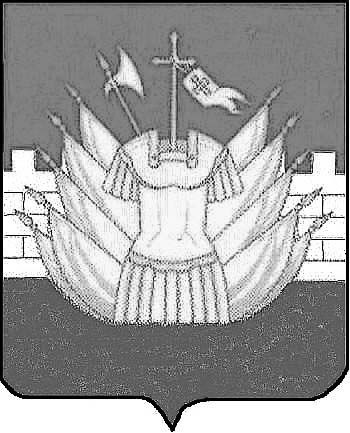 